СОСТАВЛЯЕМ  ПРЕДЛОЖЕНИЯ(3-4 года)     Девочка … ест (взяла)  яблоко (грушу, арбуз).     Пчела … села на цветок (василёк).     Девочка … обула резиновые сапоги.     Мальчик … пускает кораблик.      Мальчик поливает… цветы, … дерево.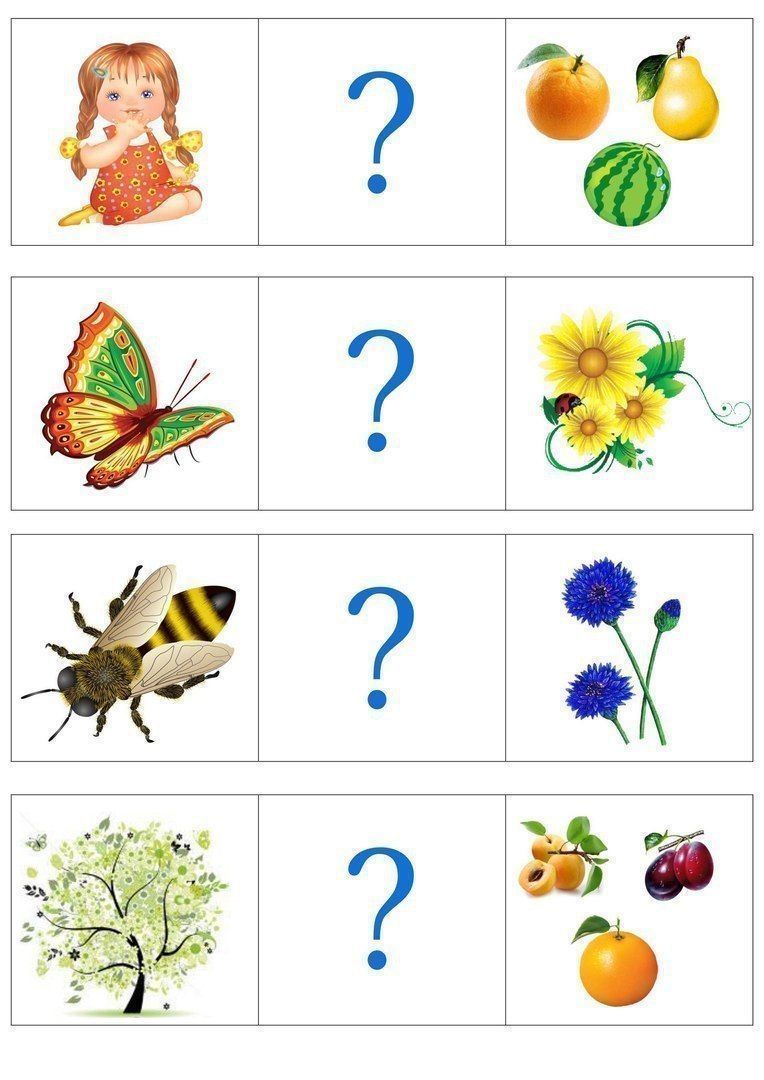 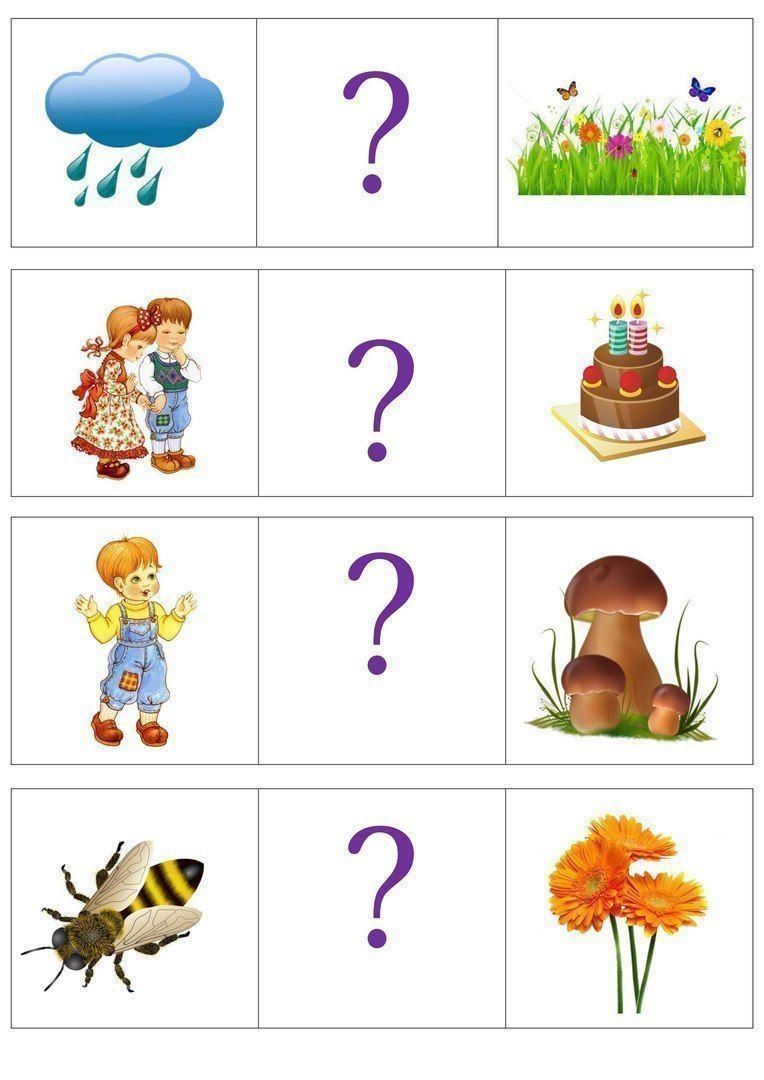 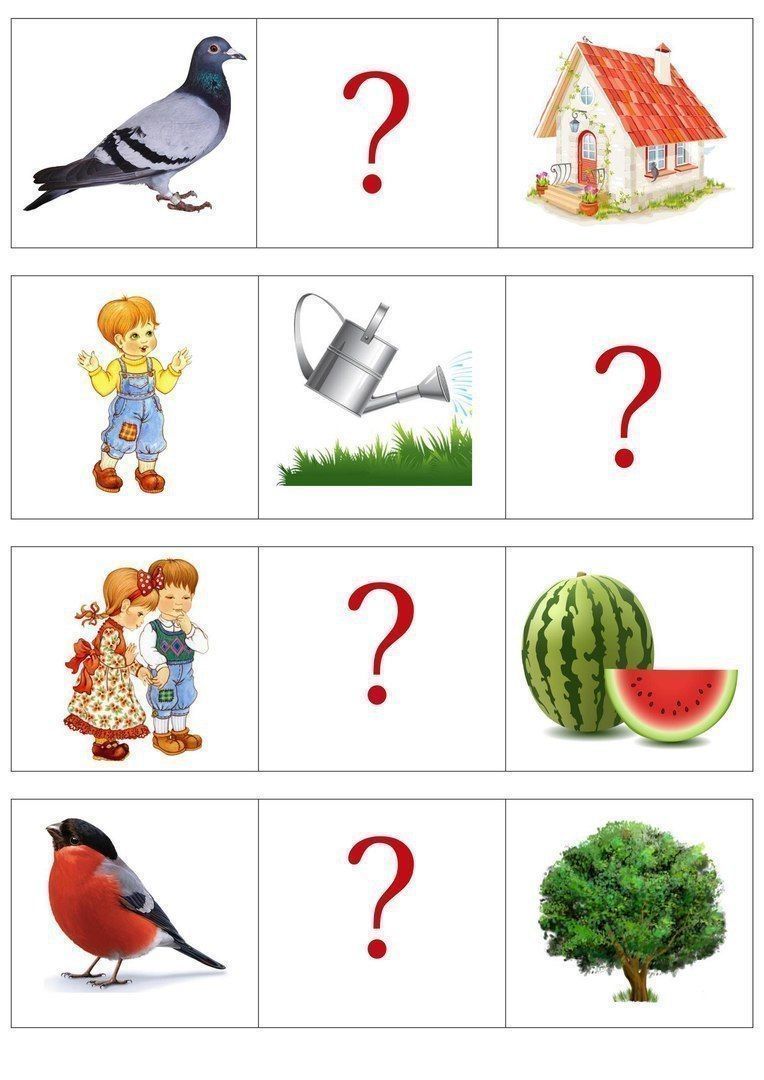 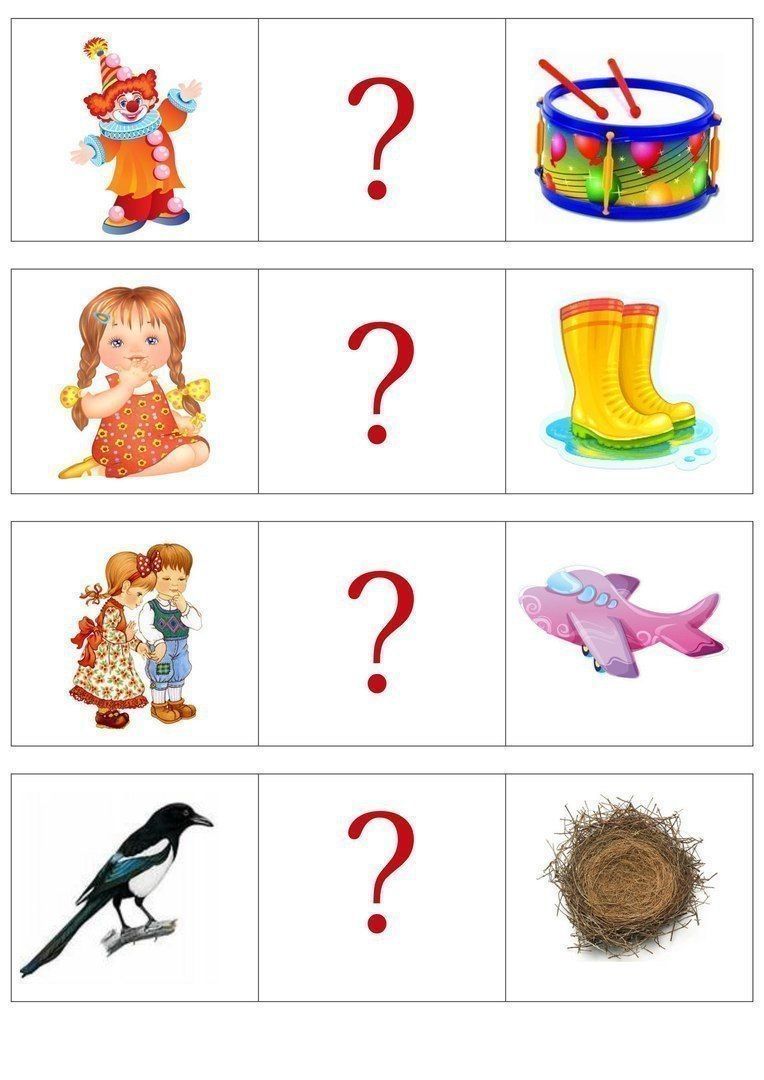 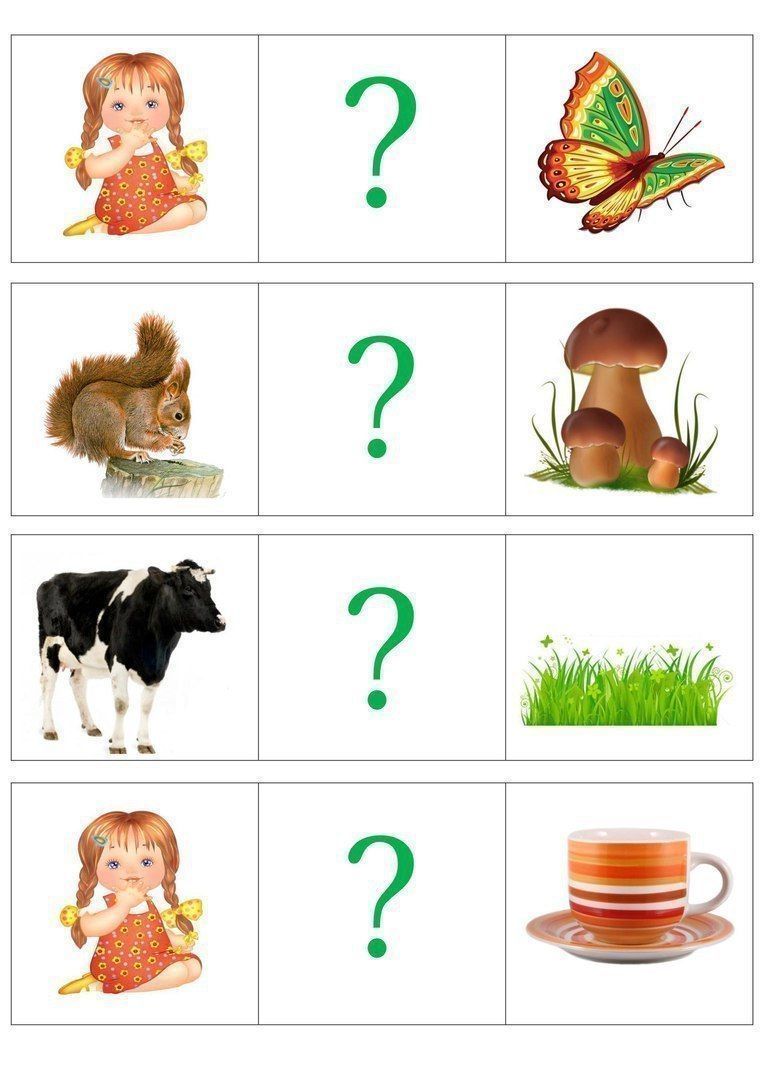 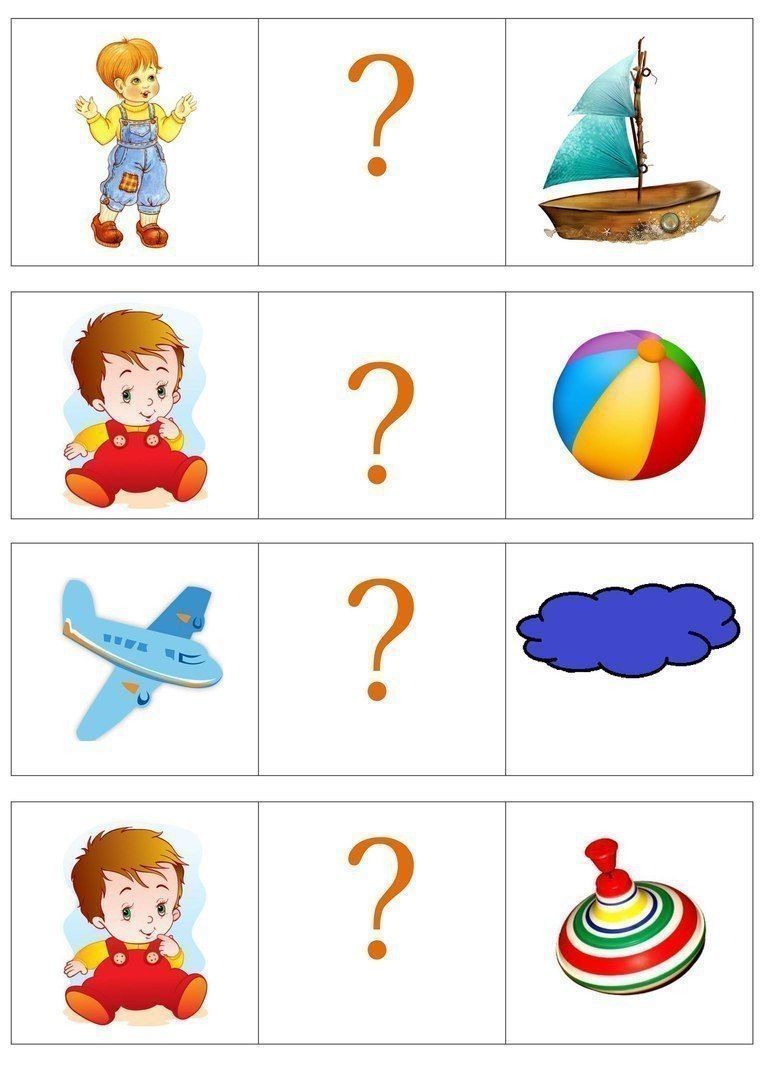 